BASIC AIRCRAFT MAINTENANCE TRAINING CAT B1.1 (AEROPLANE TURBINE) COURSEName of the Applicant (As appeared on the 10th Certificate):(FILL IN BLOCK LETTERS)Date of Birth: ........................................................................................Blood Group:.................................Mobile Number:................................................ E-Mail:................................................................................Father’s/Guardian’s Name:.........................................................................................................................Occupation:.......................................................................................................................................................Mobile Number:................................................ E-Mail:...............................................................................Address for Correspondence:........................................................................................................................................................................................................................................................................................................................................................City:_______________________ ___Dist.:___________________________ State:_________________________ ___PIN:____________________Permanent Address:..............................................................................................................................................................................................................................................................................................................................................................................................................................City:_____________________ Dist.:____________________ State:____________________ PIN:________________________________________Local Guardian’s Name:...................................................................................................................................................................................Mobile Number:.................................................................. E-Mail:................................................................................................................Local Guardian’s Address:.................................................................................................................................................................................................................................................................................................................................................................................................................       EDUCATION QUALIFICATION OF THE APPLICANTHostel Accommodation required:                                   Yes/ NoDeclarationI hereby declare that the information given in this application form is true and correct to the best of my knowledge & belief. I Have read all the rules and regulations to be followed as a student and promise to abide by them. I have noted that refund of fees will be in accordance with the policy of the college..............................................                             				...............................................................                               Applicant’s Signature 		           			 Father’s/Local Guardian’s Name & Signature                             Date: ________________                                 			 Place: ___________________                                            Place: ___________________                                           		 Date: ________________          For Office Use Only:Fee Payment Details: ________________________________________________________________________________________                                         _________________________________________________________________________________________Application Form scrutinised by ________________________________________Signature ____________________Admission Granted to ______________________________________Course:  B 1.1        Batch: _____________________Training Manager ____________________________________Accountable Manager _________________________________Enclosures: Six Passport Size Photographs 10th Pass Certificate /Mark sheet  12th Pass Certificate     12th Mark Sheet      Aadhaar Card                       MOUNT ZION COLLEGE OF AIRCRAFT MAINTENANCE ENGINEERING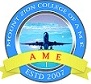                (Approved by Director General of Civil Aviation, Govt. of India)                                                                                                              Kadammanitta, Pathanamthitta  Kerala,  Pin-689 649                   Phone   : 0468 – 2217525/   9961560505                      E-Mail  : mzcame2007@gmail.com         Website : www.mountzionamecollege.orgForm No.Roll No.Academic YearComputer No.ClassBoard/UniversityYearPhysics%Chemistry%Maths%PCMAggr. %Medium of Study10th12th